EIR/EIS 508 Compliance Meeting - Agenda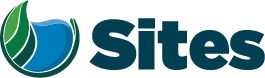 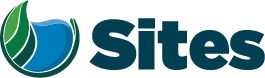 Our Core Values – Safety, Trust and Integrity, Respect for Local Communities, Environmental Stewardship, Shared Responsibility and Shared Benefits, Accountability and Transparency, Proactive Innovation, Diversity and Inclusivity
Our Commitment – To live up to these values in everything we doOur Core Values – Safety, Trust and Integrity, Respect for Local Communities, Environmental Stewardship, Shared Responsibility and Shared Benefits, Accountability and Transparency, Proactive Innovation, Diversity and Inclusivity
Our Commitment – To live up to these values in everything we doOur Core Values – Safety, Trust and Integrity, Respect for Local Communities, Environmental Stewardship, Shared Responsibility and Shared Benefits, Accountability and Transparency, Proactive Innovation, Diversity and Inclusivity
Our Commitment – To live up to these values in everything we doOur Core Values – Safety, Trust and Integrity, Respect for Local Communities, Environmental Stewardship, Shared Responsibility and Shared Benefits, Accountability and Transparency, Proactive Innovation, Diversity and Inclusivity
Our Commitment – To live up to these values in everything we doOur Core Values – Safety, Trust and Integrity, Respect for Local Communities, Environmental Stewardship, Shared Responsibility and Shared Benefits, Accountability and Transparency, Proactive Innovation, Diversity and Inclusivity
Our Commitment – To live up to these values in everything we doOur Core Values – Safety, Trust and Integrity, Respect for Local Communities, Environmental Stewardship, Shared Responsibility and Shared Benefits, Accountability and Transparency, Proactive Innovation, Diversity and Inclusivity
Our Commitment – To live up to these values in everything we doOur Core Values – Safety, Trust and Integrity, Respect for Local Communities, Environmental Stewardship, Shared Responsibility and Shared Benefits, Accountability and Transparency, Proactive Innovation, Diversity and Inclusivity
Our Commitment – To live up to these values in everything we doOur Core Values – Safety, Trust and Integrity, Respect for Local Communities, Environmental Stewardship, Shared Responsibility and Shared Benefits, Accountability and Transparency, Proactive Innovation, Diversity and Inclusivity
Our Commitment – To live up to these values in everything we doMeeting Information:Meeting Information:Meeting Information:Meeting Information:Meeting Information:Meeting Information:Meeting Information:Meeting Information:Date:Location:TeamsTeamsTeamsTeamsStart Time:12:00 12:00 Finish Time:1:00 1:00 1:00 1:00 Purpose:Determine ADA compliance options for the Sites EIR/EISDetermine ADA compliance options for the Sites EIR/EISDetermine ADA compliance options for the Sites EIR/EISDetermine ADA compliance options for the Sites EIR/EISDetermine ADA compliance options for the Sites EIR/EISDetermine ADA compliance options for the Sites EIR/EISDetermine ADA compliance options for the Sites EIR/EISMeeting Participants:Meeting Participants:Meeting Participants:Meeting Participants:Meeting Participants:Meeting Participants:Meeting Participants:Meeting Participants:Spencer Baumgartner, DOIMonique Briard, ICFJesse Cherry, ICFAriel Cohen, HDRMelissa Dekar, Reclamation Spencer Baumgartner, DOIMonique Briard, ICFJesse Cherry, ICFAriel Cohen, HDRMelissa Dekar, Reclamation Heather Hammermeister, ICFMelissa Harris, ICFShane Hunt, ReclamationAllison Jacobson, ReclamationDiana Savignano, ReclamationHeather Hammermeister, ICFMelissa Harris, ICFShane Hunt, ReclamationAllison Jacobson, ReclamationDiana Savignano, ReclamationHeather Hammermeister, ICFMelissa Harris, ICFShane Hunt, ReclamationAllison Jacobson, ReclamationDiana Savignano, ReclamationSharma Siddhartha, DOIStephen Unyi, ICFLaurie Warner Herson, IntegrationRegina Wendling, DOISharma Siddhartha, DOIStephen Unyi, ICFLaurie Warner Herson, IntegrationRegina Wendling, DOISharma Siddhartha, DOIStephen Unyi, ICFLaurie Warner Herson, IntegrationRegina Wendling, DOIAgenda:Agenda:Agenda:Agenda:Agenda:Agenda:Agenda:Agenda:Discussion TopicDiscussion TopicDiscussion TopicDiscussion TopicDiscussion TopicDiscussion TopicTopic LeaderTime AllottedCurrent format of PDF Sites Document with tracks line in marginAgreement from Reclamation on this approach in 2022ICF had planned to mark the tracks shape with alt text, but more substantial changes than expected make the alt text highly disruptiveCurrent format of PDF Sites Document with tracks line in marginAgreement from Reclamation on this approach in 2022ICF had planned to mark the tracks shape with alt text, but more substantial changes than expected make the alt text highly disruptiveCurrent format of PDF Sites Document with tracks line in marginAgreement from Reclamation on this approach in 2022ICF had planned to mark the tracks shape with alt text, but more substantial changes than expected make the alt text highly disruptiveCurrent format of PDF Sites Document with tracks line in marginAgreement from Reclamation on this approach in 2022ICF had planned to mark the tracks shape with alt text, but more substantial changes than expected make the alt text highly disruptiveCurrent format of PDF Sites Document with tracks line in marginAgreement from Reclamation on this approach in 2022ICF had planned to mark the tracks shape with alt text, but more substantial changes than expected make the alt text highly disruptiveCurrent format of PDF Sites Document with tracks line in marginAgreement from Reclamation on this approach in 2022ICF had planned to mark the tracks shape with alt text, but more substantial changes than expected make the alt text highly disruptiveMelissa/Stephen15 minNEPA Track Changes RequirementsWhat are the requirements for tracking changes for NEPA?NEPA Track Changes RequirementsWhat are the requirements for tracking changes for NEPA?NEPA Track Changes RequirementsWhat are the requirements for tracking changes for NEPA?NEPA Track Changes RequirementsWhat are the requirements for tracking changes for NEPA?NEPA Track Changes RequirementsWhat are the requirements for tracking changes for NEPA?NEPA Track Changes RequirementsWhat are the requirements for tracking changes for NEPA?Reclamation10 minADA Section 508 compliance requirementsWhat are the requirements for 508 compliance?What are the ways that this has been accomplished for EIS documents?ADA Section 508 compliance requirementsWhat are the requirements for 508 compliance?What are the ways that this has been accomplished for EIS documents?ADA Section 508 compliance requirementsWhat are the requirements for 508 compliance?What are the ways that this has been accomplished for EIS documents?ADA Section 508 compliance requirementsWhat are the requirements for 508 compliance?What are the ways that this has been accomplished for EIS documents?ADA Section 508 compliance requirementsWhat are the requirements for 508 compliance?What are the ways that this has been accomplished for EIS documents?ADA Section 508 compliance requirementsWhat are the requirements for 508 compliance?What are the ways that this has been accomplished for EIS documents?Reclamation/DOI20 minAction ItemsAction ItemsAction ItemsAction ItemsAction ItemsAction ItemsAll5 min